Öğrencilerinhangiyarıyıllardakaçkredilikseçmelidersalacaklarıbelitilecektir.……………/……………..EĞİTİM ÖĞRETİM YILI DERS PLANLARIYALOVA ÜNİVERSİTESİ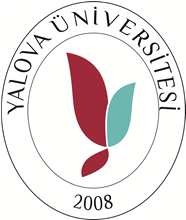 2019 / 2020 EĞİTİM - ÖĞRETİM YILI DERS PLANIYALOVA ÜNİVERSİTESİ2019 / 2020 EĞİTİM - ÖĞRETİM YILI DERS PLANIYALOVA ÜNİVERSİTESİ2019 / 2020 EĞİTİM - ÖĞRETİM YILI DERS PLANIYALOVA ÜNİVERSİTESİ2019 / 2020 EĞİTİM - ÖĞRETİM YILI DERS PLANIYALOVA ÜNİVERSİTESİ2019 / 2020 EĞİTİM - ÖĞRETİM YILI DERS PLANIYALOVA ÜNİVERSİTESİ2019 / 2020 EĞİTİM - ÖĞRETİM YILI DERS PLANIYALOVA ÜNİVERSİTESİ2019 / 2020 EĞİTİM - ÖĞRETİM YILI DERS PLANIYALOVA ÜNİVERSİTESİ2019 / 2020 EĞİTİM - ÖĞRETİM YILI DERS PLANIYALOVA ÜNİVERSİTESİ2019 / 2020 EĞİTİM - ÖĞRETİM YILI DERS PLANIYALOVA ÜNİVERSİTESİ2019 / 2020 EĞİTİM - ÖĞRETİM YILI DERS PLANIYALOVA ÜNİVERSİTESİ2019 / 2020 EĞİTİM - ÖĞRETİM YILI DERS PLANIYALOVA ÜNİVERSİTESİ2019 / 2020 EĞİTİM - ÖĞRETİM YILI DERS PLANIYALOVA ÜNİVERSİTESİ2019 / 2020 EĞİTİM - ÖĞRETİM YILI DERS PLANIYALOVA ÜNİVERSİTESİ2019 / 2020 EĞİTİM - ÖĞRETİM YILI DERS PLANIYALOVA ÜNİVERSİTESİ2019 / 2020 EĞİTİM - ÖĞRETİM YILI DERS PLANIFAKÜLTE: İKTİSADİ VE İDARİ BİLİMLER FAKÜLTESİFAKÜLTE: İKTİSADİ VE İDARİ BİLİMLER FAKÜLTESİFAKÜLTE: İKTİSADİ VE İDARİ BİLİMLER FAKÜLTESİFAKÜLTE: İKTİSADİ VE İDARİ BİLİMLER FAKÜLTESİFAKÜLTE: İKTİSADİ VE İDARİ BİLİMLER FAKÜLTESİFAKÜLTE: İKTİSADİ VE İDARİ BİLİMLER FAKÜLTESİFAKÜLTE: İKTİSADİ VE İDARİ BİLİMLER FAKÜLTESİFAKÜLTE: İKTİSADİ VE İDARİ BİLİMLER FAKÜLTESİFAKÜLTE: İKTİSADİ VE İDARİ BİLİMLER FAKÜLTESİFAKÜLTE: İKTİSADİ VE İDARİ BİLİMLER FAKÜLTESİFAKÜLTE: İKTİSADİ VE İDARİ BİLİMLER FAKÜLTESİFAKÜLTE: İKTİSADİ VE İDARİ BİLİMLER FAKÜLTESİFAKÜLTE: İKTİSADİ VE İDARİ BİLİMLER FAKÜLTESİFAKÜLTE: İKTİSADİ VE İDARİ BİLİMLER FAKÜLTESİFAKÜLTE: İKTİSADİ VE İDARİ BİLİMLER FAKÜLTESİBÖLÜM/PROGRAM : SİYASET BİLİMİ VE KAMU YÖNETİMİ BÖLÜMÜBÖLÜM/PROGRAM : SİYASET BİLİMİ VE KAMU YÖNETİMİ BÖLÜMÜBÖLÜM/PROGRAM : SİYASET BİLİMİ VE KAMU YÖNETİMİ BÖLÜMÜBÖLÜM/PROGRAM : SİYASET BİLİMİ VE KAMU YÖNETİMİ BÖLÜMÜBÖLÜM/PROGRAM : SİYASET BİLİMİ VE KAMU YÖNETİMİ BÖLÜMÜBÖLÜM/PROGRAM : SİYASET BİLİMİ VE KAMU YÖNETİMİ BÖLÜMÜBÖLÜM/PROGRAM : SİYASET BİLİMİ VE KAMU YÖNETİMİ BÖLÜMÜBÖLÜM/PROGRAM : SİYASET BİLİMİ VE KAMU YÖNETİMİ BÖLÜMÜBÖLÜM/PROGRAM : SİYASET BİLİMİ VE KAMU YÖNETİMİ BÖLÜMÜBÖLÜM/PROGRAM : SİYASET BİLİMİ VE KAMU YÖNETİMİ BÖLÜMÜBÖLÜM/PROGRAM : SİYASET BİLİMİ VE KAMU YÖNETİMİ BÖLÜMÜBÖLÜM/PROGRAM : SİYASET BİLİMİ VE KAMU YÖNETİMİ BÖLÜMÜBÖLÜM/PROGRAM : SİYASET BİLİMİ VE KAMU YÖNETİMİ BÖLÜMÜBÖLÜM/PROGRAM : SİYASET BİLİMİ VE KAMU YÖNETİMİ BÖLÜMÜBÖLÜM/PROGRAM : SİYASET BİLİMİ VE KAMU YÖNETİMİ BÖLÜMÜI.YARIYIL/GÜZI.YARIYIL/GÜZI.YARIYIL/GÜZI.YARIYIL/GÜZI.YARIYIL/GÜZI.YARIYIL/GÜZII.YARIYIL BAHARII.YARIYIL BAHARII.YARIYIL BAHARII.YARIYIL BAHARII.YARIYIL BAHARII.YARIYIL BAHARII.YARIYIL BAHARII.YARIYIL BAHARKODUDERSİN ADIHaf.DersSaatiHaf.DersSaatiKredisiECTSKODUDERSİN ADIDERSİN ADIHaf.DersSaatiHaf.DersSaatiHaf.DersSaatiKredisiECTSKODUDERSİN ADITUKredisiECTSKODUDERSİN ADIDERSİN ADITTUKredisiECTSİBF 101Hukuka Giriş3035SBKY100İktisada Girişİktisada Giriş33035İBF 109Siyaset Bilimine Giriş3035SBKY102Sosyal PolitikaSosyal Politika33035İBF 105Kamu Yönetimine Giriş3035SBKY104Yöntem ve MetodolojiYöntem ve Metodoloji33035IBF 107Sosyoloji3034SBKY106MuhasebeMuhasebe33035İÇE 101Uluslarası İlişkilere Giriş3035SBKY108İşletmeye Girişİşletmeye Giriş33035TDB 101Türk Dili -I2003TDB102Türk Dili -IITürk Dili -II22003AIB 101Atatürk İlkeleri ve İnkılap Tarihi2003AIB 102Atatürk İlkeleri ve İnkılap Tarihi -IIAtatürk İlkeleri ve İnkılap Tarihi -II22003Toplam KrediToplam Kredi1901530Toplam KrediToplam KrediToplam Kredi191901530III.YARIYIL/GÜZIII.YARIYIL/GÜZIII.YARIYIL/GÜZIII.YARIYIL/GÜZIII.YARIYIL/GÜZIII.YARIYIL/GÜZIV.YARIYIL BAHARIV.YARIYIL BAHARIV.YARIYIL BAHARIV.YARIYIL BAHARIV.YARIYIL BAHARIV.YARIYIL BAHARIV.YARIYIL BAHARIV.YARIYIL BAHARKODUDERSİN ADIHaf.DersSaatiHaf.DersSaatiKredisiECTSKODUDERSİN ADIDERSİN ADIHaf.DersSaatiHaf.DersSaatiHaf.DersSaatiKredisiECTSKODUDERSİN ADITUKredisiECTSKODUDERSİN ADIDERSİN ADITUUKredisiECTSSBKY201Mikro İktisat3035SBKY202Türk Anayasa HukukuTürk Anayasa Hukuku30035SBKY203Siyasal Düşünceler Tarihi3035SBKY204Makro İktisatMakro İktisat30035SBKY205Yerel Yönetimler3035SBKY206Kamu MaliyesiKamu Maliyesi30035SBKY207Anayasa Hukukuna Giriş3035SBKY208İdare Hukukuna Girişİdare Hukukuna Giriş30035SBKY209İstatistik3034SBKY210Siyaset SosyolojisiSiyaset Sosyolojisi30034SBKY211Yabancı Dil I2003SBKY212Yabancı Dil -IIYabancı Dil -II20003ENF101Temel Teknoloji Kullanımı I2003ENF102Temel Bilgi Teknolojileri IITemel Bilgi Teknolojileri II20003Toplam KrediToplam Kredi1601530Toplam KrediToplam KrediToplam Kredi19001530V.YARIYIL/GÜZV.YARIYIL/GÜZV.YARIYIL/GÜZV.YARIYIL/GÜZV.YARIYIL/GÜZV.YARIYIL/GÜZVI.YARIYIL BAHARVI.YARIYIL BAHARVI.YARIYIL BAHARVI.YARIYIL BAHARVI.YARIYIL BAHARVI.YARIYIL BAHARVI.YARIYIL BAHARVI.YARIYIL BAHARKODUDERSİN ADIHaf.DersSaatiHaf.DersSaatiKredisiECTSKODUKODUDERSİN ADIHaf.DersSaatiHaf.DersSaatiHaf.DersSaatiKredisiECTSKODUDERSİN ADITUKredisiECTSKODUKODUDERSİN ADITTUKredisiECTSSBKY301Mesleki Yabancı Dil -I3034SBKY302SBKY302Devlet ve Bürokrasi33034SBKY303Türk Siyasal Hayatı3035SBKY304SBKY304Çevre Politikası ve Hukuku33035SBKY305İdari Yargı3035SBKY306SBKY306Kamuda İnsan Kaynakları Yönetimi33034SBKY307Kentleşme Politikası3034SBKY308SBKY308Mesleki Yabancı Dil -233034SBKY332Kamu Politikaları3034SBKY 333SBKY 333Karşılaştırmalı Siyaset33035Seçmeli Ders3034Seçmeli Ders33034Seçmeli Ders3034Seçmeli Ders33034Toplam KrediToplam Kredi2002130Toplam KrediToplam KrediToplam Kredi212102130VII.YARIYIL/GÜZVII.YARIYIL/GÜZVII.YARIYIL/GÜZVII.YARIYIL/GÜZVII.YARIYIL/GÜZVII.YARIYIL/GÜZVIII.YARIYIL BAHARVIII.YARIYIL BAHARVIII.YARIYIL BAHARVIII.YARIYIL BAHARVIII.YARIYIL BAHARVIII.YARIYIL BAHARVIII.YARIYIL BAHARVIII.YARIYIL BAHARKODUDERSİN ADIHaf.DersSaatiHaf.DersSaatiKredisiECTSKODUKODUDERSİN ADIHaf.DersSaatiHaf.DersSaatiHaf.DersSaatiKredisiECTSKODUDERSİN ADITUKredisiECTSKODUKODUDERSİN ADITUUKredisiECTSSBKY 401Uygulamalı Etik3035SBKY404SBKY404Bitirme Tezi022110SBKY403Türk Yönetim Tarihi3035Seçmeli Ders20SBKY405Araştırma Yöntemleri3035SBKY407Türkiye’nin Toplumsal Yapısı3035Seçmeli Ders (Üniversite Seçmeli)2022Seçmeli Ders3034Seçmeli Ders3034Toplam KrediToplam Kredi1902030Toplam KrediToplam KrediToplam Kredi308. yarıyılda 20 aktslik seçmeli ders seçilecektir. Uygulamalı eğitimi seçmeyen öğrenciler bunun yerine 20 aktslik ders seçimi yapacaktır.8. yarıyılda 20 aktslik seçmeli ders seçilecektir. Uygulamalı eğitimi seçmeyen öğrenciler bunun yerine 20 aktslik ders seçimi yapacaktır.8. yarıyılda 20 aktslik seçmeli ders seçilecektir. Uygulamalı eğitimi seçmeyen öğrenciler bunun yerine 20 aktslik ders seçimi yapacaktır.8. yarıyılda 20 aktslik seçmeli ders seçilecektir. Uygulamalı eğitimi seçmeyen öğrenciler bunun yerine 20 aktslik ders seçimi yapacaktır.8. yarıyılda 20 aktslik seçmeli ders seçilecektir. Uygulamalı eğitimi seçmeyen öğrenciler bunun yerine 20 aktslik ders seçimi yapacaktır.8. yarıyılda 20 aktslik seçmeli ders seçilecektir. Uygulamalı eğitimi seçmeyen öğrenciler bunun yerine 20 aktslik ders seçimi yapacaktır.8. yarıyılda 20 aktslik seçmeli ders seçilecektir. Uygulamalı eğitimi seçmeyen öğrenciler bunun yerine 20 aktslik ders seçimi yapacaktır.8. yarıyılda 20 aktslik seçmeli ders seçilecektir. Uygulamalı eğitimi seçmeyen öğrenciler bunun yerine 20 aktslik ders seçimi yapacaktır.SİYASET BİLİMİ VE KAMU YÖNETİMİ BÖLÜMÜSEÇMELİ DERSLERSİYASET BİLİMİ VE KAMU YÖNETİMİ BÖLÜMÜSEÇMELİ DERSLERSİYASET BİLİMİ VE KAMU YÖNETİMİ BÖLÜMÜSEÇMELİ DERSLERSİYASET BİLİMİ VE KAMU YÖNETİMİ BÖLÜMÜSEÇMELİ DERSLERSİYASET BİLİMİ VE KAMU YÖNETİMİ BÖLÜMÜSEÇMELİ DERSLERSİYASET BİLİMİ VE KAMU YÖNETİMİ BÖLÜMÜSEÇMELİ DERSLERSİYASET BİLİMİ VE KAMU YÖNETİMİ BÖLÜMÜSEÇMELİ DERSLERSİYASET BİLİMİ VE KAMU YÖNETİMİ BÖLÜMÜSEÇMELİ DERSLERSİYASET BİLİMİ VE KAMU YÖNETİMİ BÖLÜMÜSEÇMELİ DERSLERSİYASET BİLİMİ VE KAMU YÖNETİMİ BÖLÜMÜSEÇMELİ DERSLERSİYASET BİLİMİ VE KAMU YÖNETİMİ BÖLÜMÜSEÇMELİ DERSLERSİYASET BİLİMİ VE KAMU YÖNETİMİ BÖLÜMÜSEÇMELİ DERSLERSİYASET BİLİMİ VE KAMU YÖNETİMİ BÖLÜMÜSEÇMELİ DERSLERSİYASET BİLİMİ VE KAMU YÖNETİMİ BÖLÜMÜSEÇMELİ DERSLERSİYASET BİLİMİ VE KAMU YÖNETİMİ BÖLÜMÜSEÇMELİ DERSLERSİYASET BİLİMİ VE KAMU YÖNETİMİ BÖLÜMÜSEÇMELİ DERSLERSİYASET BİLİMİ VE KAMU YÖNETİMİ BÖLÜMÜSEÇMELİ DERSLERSİYASET BİLİMİ VE KAMU YÖNETİMİ BÖLÜMÜSEÇMELİ DERSLERSİYASET BİLİMİ VE KAMU YÖNETİMİ BÖLÜMÜSEÇMELİ DERSLERSİYASET BİLİMİ VE KAMU YÖNETİMİ BÖLÜMÜSEÇMELİ DERSLERSİYASET BİLİMİ VE KAMU YÖNETİMİ BÖLÜMÜSEÇMELİ DERSLERSİYASET BİLİMİ VE KAMU YÖNETİMİ BÖLÜMÜSEÇMELİ DERSLERV.YARIYIL/GÜZV.YARIYIL/GÜZV.YARIYIL/GÜZV.YARIYIL/GÜZV.YARIYIL/GÜZV.YARIYIL/GÜZV.YARIYIL/GÜZV.YARIYIL/GÜZVI.YARIYIL BAHARVI.YARIYIL BAHARVI.YARIYIL BAHARVI.YARIYIL BAHARVI.YARIYIL BAHARVI.YARIYIL BAHARVI.YARIYIL BAHARVI.YARIYIL BAHARVI.YARIYIL BAHARVI.YARIYIL BAHARVI.YARIYIL BAHARVI.YARIYIL BAHARKODUKODUDERSİN ADIHaf.DersSaatiHaf.DersSaatiKredisiECTSECTSKODUKODUDERSİN ADIHaf.DersSaatiHaf.DersSaatiHaf.DersSaatiHaf.DersSaatiHaf.DersSaatiKredisiKredisiECTSECTSKODUKODUDERSİN ADITUKredisiECTSECTSKODUKODUDERSİN ADITTTUUKredisiKredisiECTSECTSSBKY309SBKY309Vergi Hukuku30344SBKY304SBKY304Siyasal İdeolojiler333003344SBKY311SBKY311İşletme Yönetimi30344SBKY306SBKY306Yerel Yönetimlerde Güncel Sorunlar333003344SBKY313SBKY313Kent Sosyolojisi30344SBKY308SBKY308AB ve Yerel Yönetimler333003344SBKY315SBKY315İş Hukuku30344SBKY310SBKY310Yönetim ve Organizasyon333003344SBKY317SBKY317Ceza Hukuku30344SBKY312SBKY312Ceza Muhakemesi Hukuku333003344SBKY319SBKY319Yerel Yönetimler Tarihi30344SBKY314SBKY314Karşılaştırmalı Yerel Yönetim Modelleri333003344SBKY321SBKY321Kent Estetiği ve Kent Planlaması30344SBKY316SBKY316Toplam Kalite Yönetimi333003344SBKY323SBKY323Türk Dış Politikası30344SBKY318SBKY318Halkla İlişkiler333003344SBKY325SBKY325Medeni Hukuk30344SBKY320SBKY320Kent Diplomasisi333003344SBKY327SBKY327Yerel Siyaset ve Demokrasi30344SBKY322SBKY322Siyaset Psikolojisi333003344SBKY329SBKY329Güvenlik Çalışmaları30344SBKY324SBKY324Güncel Kent Sorunları333003344SBKY331SBKY331Borçlar Hukuku30344SBKY326SBKY326İnsan Hakları Hukuku333003344SBKY330SBKY330Maliye Politikası333003344VII.YARIYIL/GÜZVII.YARIYIL/GÜZVII.YARIYIL/GÜZVII.YARIYIL/GÜZVII.YARIYIL/GÜZVII.YARIYIL/GÜZVII.YARIYIL/GÜZVII.YARIYIL/GÜZVIII.YARIYIL BAHARVIII.YARIYIL BAHARVIII.YARIYIL BAHARVIII.YARIYIL BAHARVIII.YARIYIL BAHARVIII.YARIYIL BAHARVIII.YARIYIL BAHARVIII.YARIYIL BAHARVIII.YARIYIL BAHARVIII.YARIYIL BAHARVIII.YARIYIL BAHARVIII.YARIYIL BAHARKODUDERSİN ADIDERSİN ADIHaf.DersSaatiHaf.DersSaatiKredisiECTSKODUKODUDERSİN ADIDERSİN ADIDERSİN ADIHaf.DersSaatiHaf.DersSaatiHaf.DersSaatiKredisiKredisiECTSECTSKODUDERSİN ADIDERSİN ADITUKredisiECTSKODUKODUDERSİN ADIDERSİN ADIDERSİN ADITUUKredisiKredisiECTSECTSSBKY409Vatandaşlık ve Yabancılar HukukuVatandaşlık ve Yabancılar Hukuku3034SBKY404SBKY404Uygulamalı EğitimUygulamalı EğitimUygulamalı Eğitim3202010102020SBKY411Yönetimde Ahlak ve EtikYönetimde Ahlak ve Etik3034SBKY406SBKY406Hukuk ve SiyasetHukuk ve SiyasetHukuk ve Siyaset3003355SBKY413Ticaret HukukuTicaret Hukuku3034SBKY408SBKY408Türkiye EkonomisiTürkiye EkonomisiTürkiye Ekonomisi3003355SBKY415Güncel Çevre SorunlarıGüncel Çevre Sorunları3034SBKY410SBKY410Göç ÇalışmalarıGöç ÇalışmalarıGöç Çalışmaları3003355SBKY417Resmi Yazışma  ve Bürokratik DilResmi Yazışma  ve Bürokratik Dil3034SBKY412SBKY412Karşılaştırmalı Kamu YönetimiKarşılaştırmalı Kamu YönetimiKarşılaştırmalı Kamu Yönetimi3003355SBKY419Yerel Yönetim MaliyesiYerel Yönetim Maliyesi3034SBKY414SBKY414Yerel Yönetimler ve Stratejik YönetimYerel Yönetimler ve Stratejik YönetimYerel Yönetimler ve Stratejik Yönetim3003355SBKY421Güncel Kent SorunlarıGüncel Kent Sorunları3034SBKY416SBKY416Halkla İlişkiler Halkla İlişkiler Halkla İlişkiler 3003355SBKY423Bilim FelsefesiBilim Felsefesi3034SBKY418SBKY418Kamu Yönetiminde Güncel SorunlarKamu Yönetiminde Güncel SorunlarKamu Yönetiminde Güncel Sorunlar3003355SBKY425Gönüllü Kuruluşların YönetimiGönüllü Kuruluşların Yönetimi3034SBKY420SBKY420Siyasi TarihSiyasi TarihSiyasi Tarih3003355SBKY427Türk- İslam Düşünce TarihiTürk- İslam Düşünce Tarihi3034SBKY422SBKY422Yerel Yönetim HukukuYerel Yönetim HukukuYerel Yönetim Hukuku3003355SBKY429Uluslarası Hukuk ve KuruluşlarUluslarası Hukuk ve Kuruluşlar3034SBKY424SBKY424Türk Kamu YönetimiTürk Kamu YönetimiTürk Kamu Yönetimi3003355SBKY430Siyasette Güncel OkumalarSiyasette Güncel Okumalar3034SBKY426SBKY426Kent Yönetiminde Güncel GelişmelerKent Yönetiminde Güncel GelişmelerKent Yönetiminde Güncel Gelişmeler3003355